Trustee Board Meeting     TB20   ___________________________________________________________________10th May 2023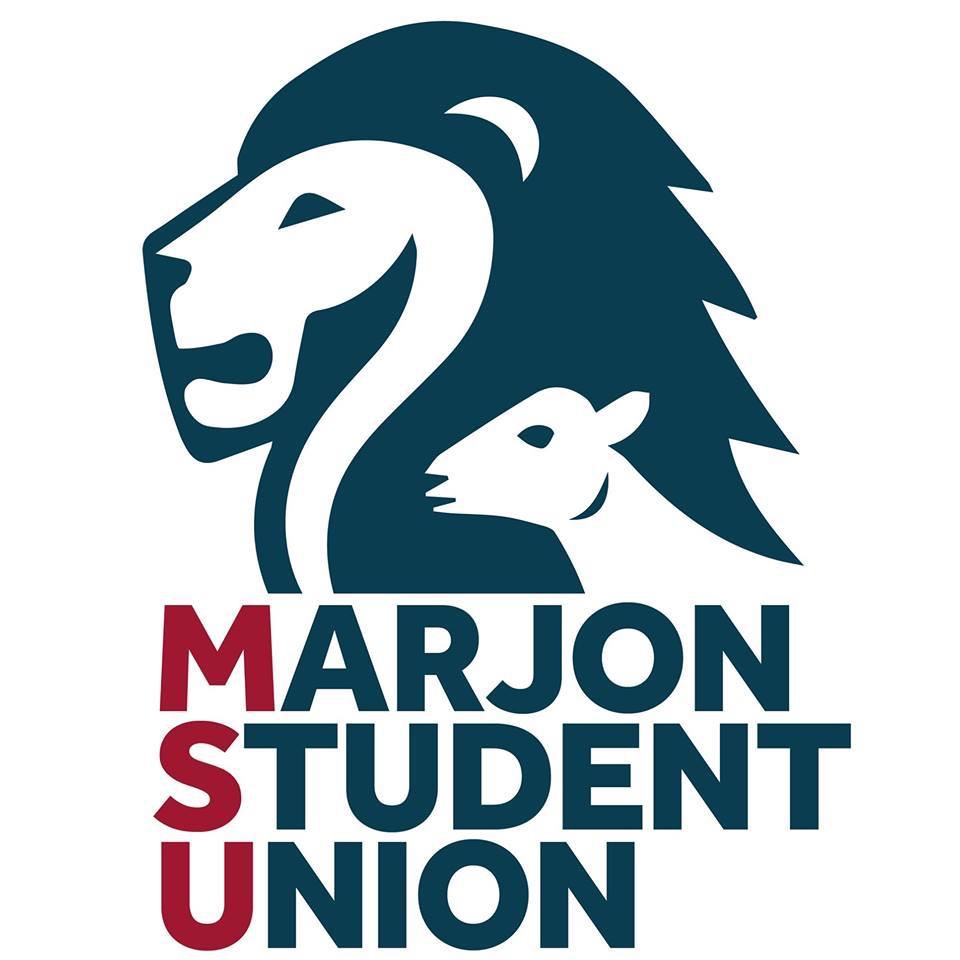 1600 -1800Facilitated virtually on TeamsAPPROVED MINUTES _________________________________________________________________________Invites extended to: William Mintram (Marjon SU President & Trustee Board Chair), Daniel Tinkler (External Trustee & Trustee Board Vice Chair), Rebekah Fletcher (Marjon SU Deputy President), Graham Briscoe (External Trustee), Dev Aditya (External Trustee), Ania Jackowska (Student Trustee), Chloe Lewis (Student Trustee), Mick Davies (Marjon SU GM), Present:William Mintram (President & Trustee Board Chair)				          WMDaniel Tinkler (External Trustee & Trustee Board Vice Chair)			          DTRebekah Fletcher (Marjon SU Deputy President)				          RFDev Aditya (External Trustee),					          		          DAAnia Jackowska (Student Trustee)						          AJChloe Lewis (Student Trustee)							          CLMick Davies (Marjon SU GM- in attendance) 					          MDAll papers had been previously circulated by MD.Welcome and introductions from the Chair: 		                              WM WM welcomed all to the meeting and introduced newly elected President Sarah Boyd, and Liam Williams Deputy President to the board who introduced themselves in turn.2.   Apologies:									         WM Apologies received from GB who is hoping to join the meeting around 5pm3.   Declaration of Interest:	There were no further declarations of interests other than those 	         WMpreviously recorded.									    4.   Minutes from the February meeting: (TB19/WM/1)			         WM                    	The board considered and approved the minutes from the February meeting.5.  AGM Minutes: (AGM23/WM/1)  						         WM	The board considered and approved the minutes from the February meeting          MD confirmed that the AGM minutes are forwarded to the University board.6.  Matters arising:								        WM MD/WM Return to the University to pursue the Partnership Agreement, this is on going and updated within WM Reports.   DT Skills Matrix now completed.                                  7. Report from Officers (TB20/WM/1):                                                           WM                            							Observations about CoP by MSU Board (TB29/WM/2)	                  WMWM reported that the meeting with the university SMT went well and they are open to the writing of a new Partnership Agreement. He would circulate to the boards for their input.	      MSU Board Skills Matrix (TB20/WM/3)			                  WMThe board votes to accept his document, WM will be circulating this month for the board to complete. 				    	       How to hold an AGM (TB20/RF/1) 					       RFMSU Societies Constitution and Code of Conduct (TB20/RF/2)           RF             RF Circulated new briefing documents to be presented to clubs and societies     DT thanked the officers for their report and was pleased that WM had addressed the Cost of Living crisis.  He was concerned about how this could affect engagement, volunteering etc. and asked if we could include these discussions in our strategy day.  WM responded that many students need to put paid work and studying ahead of engaging with the SU in the traditional sense.CL Reported how she is working almost full time in order to fund her PGCE next year.  AJ also reported that working was the only way she could stay in university.  DV asked about the access and participation fund, he alco commented that normally the senior staff at a university will have discretionary funding available. WM stated that it would be good thing to raise with the new VC.Action WM/SB/LWTo raise through our regular meeting with SMT the opportunities for students or union projects to access alternative university funding or bursaries  8. Report from GM:                                                                                        MDElection Report (TB20/MD/1)The election report was tabled and ratified by the board.DT commented that it was a great report with much detail and context. He again however, expressed that moving forward we would need to consider within our new strategy talks engagement and diversity of candidates. Performance against Budget, Q3 (TB20/MD/2)MD presented the previously circulated budget report and briefly informed that we were on track and all indications show a break even point at the end of the year. However, when asked by DT confirmed that any surplus in monies dedicated for core student items will be caried forward in a ring fenced manner. Trustee Recruitment MD reported that adverts were about to be placed. Trustee recruitment packs were ready to go on receipt of skills matrix.CL and AJ both informed the board that they wish to stay on, and MD and DM confirmed they would be able to do so by the same processes as last year.Risk review (Financial Update-May Ball)MD reported that the May Ball had already broken even at this date.9. VC Strategy Day – June 2023:                                                          DT/WM	   Strategy  DT expressed his wish for us to move forward with planning our new strategy. It needs to be in partnership with our members and unique to the     need and what is realistically achievable, and to have these discussions   in tandem with the University. This is an opportunity to reset and set the tone of the future relationship of MSU and the new VC.	10. AOB11. RESERVED BUSINESSAction                                                                   By Whom       DateAction                                                                   By Whom       DateAction                                                                   By Whom       DateAction                                                                   By Whom       Date7.Raise at SMT opportunities to access alternative university funding or bursariesWM/SB/LWNext SMT 